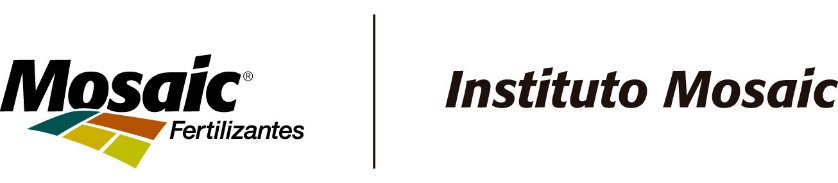 FORMULÁRIO DE INSCRIÇÃOREGULAMENTO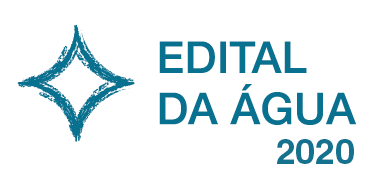 Março 2022INSTRUÇÕESO presente formulário de inscrição compõe o jogo de documentos necessário para a inscrição no Edital da Água - Mosaic Fertilizantes – 4ª edição, que irá selecionar 15 organizações da sociedade civil e instituições de ensino superior, para implementar projetos de incentivo e valorização de práticas de gestão de recursos hídricos, alinhados com o ODS 6 – Água Potável e Saneamento. As organizações selecionadas receberão um investimento do Instituto Mosaic de até R$ 45.000,00, cada, para a execução do projeto proposto. Este formulário deverá refletir de forma clara e concisa o perfil de sua organização, o projeto proposto e os resultados almejados. Para isso, responda de forma objetiva todas as perguntas e não deixe campos em branco. Além disso, observe as seguintes regras:Não altere os dados e o formato deste formulário;Respeite o limite de linhas;Salve o formulário com o nome da organização, apenas;Em caso de dúvidas, contate o IDIS (editalagua2022@idis.org.br)Para efetivar a inscrição no Edital da Água - Mosaic Fertilizantes – 4ª edição, envie este formulário Word, juntamente com a Planilha de Orçamento e Cronograma do projeto Excel (disponível aqui) e a documentação obrigatória e complementar, prevista no regulamento, tudo em formato eletrônico, para o endereço editalagua2022@idis.org.br, até às 18 horas do dia 06/05/2022.SOBRE A ORGANIZAÇÃOINFORMAÇÕES GERAISRepresentante legalResponsável pela inscriçãoO representante legal da Organização está ciente da inscrição neste Edital?INFORMAÇÕES ADICIONAISResponda “sim” ou “não”.*Consulte Glossário do RegulamentoA organização é isenta ou imune de ITCMD (Imposto sobre Transmissão Causa Mortis e Doação de Quaisquer Bens ou Direitos) ou imposto equivalente? Sim NãoBreve descrição da organizaçãoRelate brevemente a história da instituição, quando foi constituída, o que motivou sua criação, quais são seus propósitos, missão e valores, bem como o comprometimento e experiência em gestão de águas.Não ultrapasse 10 linhas.SOBRE O PROJETOTÍTULO DO PROJETOVALOR DO PROJETOCATEGORIA DO PROJETOSelecione apenas uma categoria.Se o projeto em referência se enquadra na categoria Pesquisa e Inovação, assinale a alternativa correta:JUSTIFICATIVA DO PROJETODescreva o contexto ou a problemática social que motivaram a idealização do projeto. Forneça dados e informações de fontes confiáveis que demonstrem e sustentem o diagnóstico do problema.Não ultrapasse 10 linhas.OBJETIVO GERAL DO PROJETOExplique de forma ampla e geral o propósito do projeto, o que se pretende alcançar com sua implantação. O objetivo geral deve refletir uma transformação positiva no cenário atual, buscando solucionar ou amenizar o problema identificado.Não ultrapasse 10 linhas.ALINHAMENTO DO PROJETO COM OS OBJETIVOS DO EDITAL DA ÁGUAAssinale os objetivos específicos do Edital da Água - Mosaic Fertilizantes – 4ª edição que o projeto pretende atingir.(*) Consulte o glossário que consta do Regulamento do Edital.ALINHAMENTO DO PROJETO COM A AGENDA 2030O projeto está alinhado com outros Objetivos do Desenvolvimento Sustentável? Em caso positivo, quais?DESCRIÇÃO DO PROJETO Descreva o projeto, detalhando local de execução, tempo de duração (observe o limite máximo de doze meses disposto no regulamento), público-alvo e atividades a serem desenvolvidas.Não ultrapasse 10 linhas.METAS E INDICADORESPara alcançar os objetivos gerais e específicos, o projeto deve conter metas e indicadores. Lembre-se que a ausência de metas e indicadores elimina o projeto e que a amplitude dos resultados é critério classificatório.O projeto proposto irá contribuir para a melhoria dos indicadores abaixo relacionados? Selecione os indicadores adequados ao projeto e preencha a meta correspondente. Adicione outros indicadores e metas específicos, se necessário.CAPACIDADE DE MOBILIZAÇÃO Haverá o apoio de outras organizações da sociedade civil em alguma etapa do projeto? Se sim, quais são essas organizações e como se dará o apoio?Não ultrapasse 5 linhasESCALABILIDADE DO PROJETOO projeto tem potencial de ser ampliado no seu âmbito geográfico ou replicado em outras regiões? Se sim, como?Não ultrapasse 5 linhasCONCLUSÃOPor que o Instituto Mosaic deve apoiar o projeto proposto?Não ultrapasse 5 linhas.Como soube do Edital da Água – Mosaic Fertilizantes – 4ª edição? Li e concordo com o regulamento do Edital da Água – Mosaic Fertilizantes – 4ª edição. Concordo que os dados fornecidos no momento da inscrição sejam utilizados pelos organizadores do Edital da Água – Mosaic Fertilizantes (o Instituto Mosaic e o Instituto para o Desenvolvimento Social IDIS) para fins não comerciais relacionados ao Edital.DOCUMENTOS OBRIGATÓRIOScópia do estatuto social atualizado, registrado em cartório;cópia da ata de eleição, registrada em cartório, do representante legal, membros da diretoria, conselho de administração e conselho fiscal em exercício, quando previstos no estatuto social;cópia do CPF e RG do representante legal da Organização;cartão de CNPJ;Certidão Negativa de Débitos relativos aos Tributos Federais e à dívida ativa da União (CND) ou Certidão Positiva com Efeitos de Negativa de Débitos relativos aos Tributos Federais e à dívida ativa da União (CPEND), expedida conjuntamente pela Secretaria da Receita Federal do Brasil (RFB) e pela Procuradoria Geral da Fazenda Nacional (PGFN), no endereço eletrônico www.receita.fazenda.gov.br ou www.pgfn.fazenda.gov.br;certidões negativas, ou positivas com efeito negativo, de débitos tributários fiscais junto aos respectivos Estados e Municípios;Certidão Negativa de Débitos Trabalhistas, obtida no endereço eletrônico http://www.tst.jus.br/certidao;cópia do último demonstrativo financeiro da Organização (balanço patrimonial e demonstração de resultados).DOCUMENTOS COMPLEMENTARESImagens que ilustrem o projeto a ser realizado;Certificação de utilidade pública, qualificação como OSCIP ou equivalentes, títulos e qualificações;Inscrições em conselhos municipais, estaduais e federais;Plano de ação da organização;Portfólio de projetos da organização;Comprovação de atuação focada em gestão de águas, sustentabilidade rural, proteção de nascentes e áreas afins, bem como comprovação de experiência em projetos congêneres;Comprovação da capacidade de articulação de parcerias intersetoriais.PROCESSO SELETIVOCRITÉRIOS ELIMINATÓRIOSapresentação da documentação institucional obrigatória;ausência de Pessoas Politicamente Exposta* na governança da Organização;preenchimento correto do formulário de inscrição e da planilha de orçamento e cronograma;enquadramento da proposta nos objetivos do Edital;alinhamento da proposta com o ODS 6 – Água potável e Saneamento;observância dos municípios de abrangência;coerência no orçamento do projeto. A presença de itens não-financiáveis no orçamento do projeto eliminará a proposta;coerência no cronograma de atividades e viabilidade de implementação da proposta no prazo de até 12 (doze) meses;existência de metas e indicadores de resultado do projeto;viabilidade técnica da proposta.CRITÉRIOS CLASSIFICATÓRIOSamplitude dos resultados e impactos ambientais e sociais, dentro dos objetivos do Edital, evidenciados pelas metas e indicadores do formulário de inscrição;contribuição relevante do projeto para o ODS 6 – Água Potável e Saneamento e para os demais Objetivos do Desenvolvimento Sustentável, em especial: ODS 2 - Fome Zero e Agricultura Sustentável Objetivo ODS 5 - Igualdade de Gênero Objetivo ODS 8 - Trabalho Decente e Crescimento Econômico ODS 13 - Ação Contra a Mudança Global do Clima ODS 14 - Vida na Águaincentivo ao protagonismo e empoderamento de grupos social ou economicamente vulnerabilizados, entre eles, mulheres, pessoas com deficiência, pessoas negras, indígenas ou não brancas e comunidades tradicionais;capacidade para gerar transformação na prática;inovação e introdução de novas tecnologias e metodologias;sustentabilidade financeira do projeto;contrapartidas da Organização proponente na implementação do projeto;possibilidade de ser ampliado ou replicado em outras regiões (escalabilidade);capacidade de mobilizar atores locais e articular arranjos intersetoriais;atuação focada em meio-ambiente e experiência da organização no desenvolvimento de projetos congêneres;capacidade de implementar o projeto com recursos internos, sem grande necessidade de terceirização de serviços;sustentabilidade financeira da organização.CRONOGRAMA DO EDITALEste documento não substitui o Regulamento do Edital da Água – Mosaic Fertilizantes – 4ª edição.NomeNomeNomeNomeNomeData de fundaçãoData de fundaçãoCNPJCNPJCNPJEndereçoEndereçoEndereçoEndereçoEndereçoCEPCidadeCidadeCidadeEstadoTelefoneEmailEmailEmailEmailWebsiteWebsiteWebsiteWebsiteWebsiteOrçamento anualNúmero de empregadosNúmero de empregadosNúmero de voluntáriosNúmero de voluntáriosPrincipais parceirosPrincipais parceirosPrincipais parceirosPrincipais parceirosPrincipais parceirosNomeNomeCargo ou posição na organizaçãoCPFCPFRGTelefoneEmailEmailNomeNomeCargo ou posição na organizaçãoTelefoneEmailEmail Sim NãoCritérios qualificatóriosHá Pessoas Politicamente Expostas* na liderança ou na gestão da organização?Critérios qualificatóriosA organização está sediada em algum dos municípios de abrangência do Edital?Critérios qualificatóriosEm caso negativo, tem histórico de atuação no município de abrangência onde se propõe a executar o projeto ou parceria com organização executora sediada nesse município?Critérios classificatóriosA organização é liderada por mulheres, pessoas com deficiência, pessoas negras, indígenas ou não brancas ou membros de comunidades tradicionais?Critérios classificatóriosA organização tem atuação focada na gestão de recursos hídricos ou experiência no desenvolvimento de projetos semelhantes ao apresentado nesta inscrição?Critérios classificatóriosA organização está inscrita em conselhos ou comitês municipais ou estaduais?Critérios classificatóriosA organização possui certificação de utilidade pública, qualificação como OSCIP ou equivalentes títulos e/ou qualificações?Critérios classificatóriosA organização elabora planejamento anual ou plano de ação?Critérios classificatóriosA organização já foi contemplada pelo Edital da Água ou se propõe a dar continuidade a projeto anteriormente selecionado no Edital?Valor global (soma do apoio financeiro do Instituto Mosaic, até R$ 45.000,00, e eventual contrapartida da organização proponente e parceiros)Valor do apoio financeiro do Instituto Mosaic (até R$ 45.000,00)Comunidade em foco: projetos que engajem e beneficiem diretamente comunidades, promovendo acesso à água limpa e saneamento, seja pela instalação de tecnologias sociais, seja por ações de recuperação e proteção de ecossistemas relacionados à água.Pesquisa e inovação: projetos científicos, pesquisas e introdução de novas tecnologias para o gerenciamento sustentável de recursos hídricos. Geralmente, são propostos por instituições de ensino superior e têm como objetivo o desenvolvimento ou testagem de soluções inovadoras para tratamento e gestão de água e esgoto.INSTITUIÇÃO PÚBLICA DE ENSINO + OSC: projeto de instituição pública de ensino, executado em parceria com organização da sociedade civil (associação, fundação ou cooperativa)INSTITUIÇÃO PÚBLICA DE ENSINO + FUNDAÇÃO DE APOIO: projeto de instituição pública de ensino, executado em parceria com fundação de apoioORGANIZAÇÃO PRIVADA, SEM FINS LUCRATIVOS: projeto de instituição de ensino privada ou organização da sociedade civil (associação, fundação ou cooperativa)ODS6 – Água Potável e Saneamento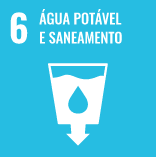 Assegurar a disponibilidade e gestão sustentável da água e saneamento para todos e todasIncentivar e valorizar boas práticas de gestão de recursos hídricos (*)Propiciar o aumento da vazão de água (*) disponível, a partir de uma utilização racional e integrada dos recursos hídricosContribuir para a manutenção de áreas de recarga hídrica (*), conservação vegetal, plantio de vegetação, conservação de solos, construção de terraços e descompactação do solo (*), entre outrosPromover o acesso à água para o consumo humano e para a produção de alimentosFinanciar sistema de coleta e tratamento de água, esgoto e reusoDesenvolver pesquisas que busquem melhoria da qualidade dos recursos hídricosOferecer capacitações, formações e educação ambiental que priorizem a melhora da qualidade dos recursos hídricosImpulsionar a cooperação intersetorial*Fomentar a qualificação profissional de organizações da sociedade civilODS 2 - Fome Zero e Agricultura Sustentável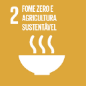 Acabar com a fome, alcançar a segurança alimentar e melhoria da nutrição e promover a agricultura sustentávelODS 5 - Igualdade de Gênero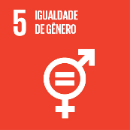 Alcançar a igualdade de gênero e empoderar todas as mulheres e meninasODS 8 - Trabalho Decente e Crescimento Econômico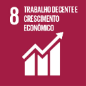 Promover o crescimento econômico sustentado, inclusivo e sustentável, o emprego pleno e produtivo e o trabalho decente para todosODS 13 - Ação Contra a Mudança Global do Clima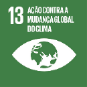 Tomar medidas urgentes para combater a mudança do clima e seus impactosODS14 - Vida na Água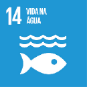 Conservar e promover o uso sustentável dos oceanos, dos mares e dos recursos marinhos para o desenvolvimento sustentávelObjetivo 1. Erradicação da PobrezaObjetivo 2. Fome Zero e Agricultura SustentávelObjetivo 3. Saúde e Bem-estarObjetivo 4. Educação de qualidadeObjetivo 5. Igualdade de GêneroObjetivo 6. Água Potável e SaneamentoObjetivo 7. Energia limpa e acessívelObjetivo 8. Trabalho decente e crescimento econômicoObjetivo 9. Indústria, inovação e infraestruturaObjetivo 10. Redução das desigualdadesObjetivo 11. Cidades e Comunidades sustentáveisObjetivo 12. Consumo e produção responsáveisObjetivo 13. Ação contra a mudança global do climaObjetivo 14. Vida na águaObjetivo 15. Vida terrestreObjetivo 16. Paz, justiça e instituições eficazesObjetivo 17. Parcerias e meios de implementaçãoINDICADORES OBRIGATÓRIOSMETASNúmero de pessoas beneficiadas diretamente pelo projetoMunicípios beneficiados diretamente pelo projetoComunidades rurais beneficiadas diretamente pelo projetoNúmero de pessoas beneficiadas indiretamente pelo projeto, no curto ou médio prazo, com acesso à água potável ou saneamento.INDICADORESINDICADORESINDICADORESMETASGERAISSoluções desenvolvidas para garantir maior disponibilidade de água de qualidade (exemplos: recuperação de zonas úmidas, pesquisa para tratamento de água, experimento para redução da pegada hídrica)GERAISSistemas de tratamento de água ou esgoto instaladosGERAISSistemas de captação ou reuso de água instaladosAMBIENTAISÁgua captada ou reutilizada (litros/segundo)AMBIENTAISÁrvores plantadasAMBIENTAISNascentes recuperadasAMBIENTAISÁrea de solo conservada (m²)AMBIENTAISÁrea de limpezas realizadas (m²)AMBIENTAISNúmero de limpezas realizadasAMBIENTAISÁrea de terraços construída (m)AMBIENTAISAumento da vazão do corpo hídrico (%)SOCIAISNúmero de membros da comunidade que participaram da execução do projeto(exemplo: número de participantes em ações de limpeza, mutirões de plantio de árvore ou recuperação de nascentes, instalação de tecnologias sociais etc)SOCIAISRedução de incidência de doenças transmissíveis pela água (porcentagem)      %SOCIAISCursos, palestras e treinamentos promovidos pelo projeto (número)SOCIAISFrequência nos cursos, palestras e treinamentos (número de pessoas)SOCIAISHoras acumuladas de cursos, palestras e treinamentos (horas)      HSOCIAISParcerias estabelecidas com organizações da sociedade civil para execução do projetoSOCIAISArticulação com o Poder Público, Conselhos e Comitês para implementação ou difusão do projeto (reuniões e encontros)SOCIAISArtigos relacionados ao projeto, publicados em revistas ou periódicos especializadosSOCIAISTeses e dissertações produzidas a partir do projetoSOCIAISParticipação e apresentação do projeto em congressos, conferências, feiras e eventos especializadosOUTROSdOUTROSOUTROSOUTROSMETAS E INDICADORES RELACIONADOS AOS OBJETIVOS DO DESENVOLVIMENTO SUSTENTÁVELMETAS E INDICADORES RELACIONADOS AOS OBJETIVOS DO DESENVOLVIMENTO SUSTENTÁVELMETAS E INDICADORES RELACIONADOS AOS OBJETIVOS DO DESENVOLVIMENTO SUSTENTÁVELMETAS E INDICADORES RELACIONADOS AOS OBJETIVOS DO DESENVOLVIMENTO SUSTENTÁVELOBJETIVOINDICADORMETAObjetivo 2 - Fome Zero e Agricultura SustentávelAcabar com a fome, alcançar a segurança alimentar e melhoria da nutrição e promover a agricultura sustentávelAumento de área agrícola sob agricultura produtiva e sustentável     %Objetivo 2 - Fome Zero e Agricultura SustentávelAcabar com a fome, alcançar a segurança alimentar e melhoria da nutrição e promover a agricultura sustentávelObjetivo 2 - Fome Zero e Agricultura SustentávelAcabar com a fome, alcançar a segurança alimentar e melhoria da nutrição e promover a agricultura sustentávelObjetivo 6 – Água Potável e SaneamentoAssegurar a disponibilidade e gestão sustentável da água e saneamento para todos e todasAumento da população que utiliza serviços de água potável e saneamento gerenciados de forma segura     %Objetivo 6 – Água Potável e SaneamentoAssegurar a disponibilidade e gestão sustentável da água e saneamento para todos e todasProporção de corpos hídricos com boa qualidade ambiental     %Objetivo 6 – Água Potável e SaneamentoAssegurar a disponibilidade e gestão sustentável da água e saneamento para todos e todasObjetivo 6 – Água Potável e SaneamentoAssegurar a disponibilidade e gestão sustentável da água e saneamento para todos e todasObjetivo 8 - Trabalho Decente e Crescimento EconômicoPromover o crescimento econômico sustentado, inclusivo e sustentável, o emprego pleno e produtivo e o trabalho decente para todosIniciativas para promoção do turismo sustentável implementadasObjetivo 8 - Trabalho Decente e Crescimento EconômicoPromover o crescimento econômico sustentado, inclusivo e sustentável, o emprego pleno e produtivo e o trabalho decente para todosEmpregos ou renda gerados no âmbito do projetoObjetivo 8 - Trabalho Decente e Crescimento EconômicoPromover o crescimento econômico sustentado, inclusivo e sustentável, o emprego pleno e produtivo e o trabalho decente para todosObjetivo 13 - Ação Contra a Mudança Global do ClimaTomar medidas urgentes para combater a mudança do clima e seus impactos*Pessoas conscientizadas sobre mitigação, adaptação, redução de impacto e alerta precoce da mudança do climaObjetivo 13 - Ação Contra a Mudança Global do ClimaTomar medidas urgentes para combater a mudança do clima e seus impactos*Soluções para redução das emissões de gases de efeito estufa implementadasObjetivo 13 - Ação Contra a Mudança Global do ClimaTomar medidas urgentes para combater a mudança do clima e seus impactos*Objetivo 14 - Vida na ÁguaConservar e promover o uso sustentável dos oceanos, dos mares e dos recursos marinhos para o desenvolvimento sustentávelAumento da cobertura de áreas marinhas protegidasObjetivo 14 - Vida na ÁguaConservar e promover o uso sustentável dos oceanos, dos mares e dos recursos marinhos para o desenvolvimento sustentávelParticipação em edições anterioresColaboradores da Mosaic FertilizantesConvite por email da Mosaic Fertilizantes ou Instituto MosaicConvite por email do IDISAnúncio em mídia (jornal, rádio)Site da Mosaic FertilizantesPesquisa na internetProsas, ABCR ou outros canais do terceiro setorRedes sociais (LinkedIn, Instagram, Facebook)Outro:      AtividadesPrazosInício das inscrições22/03/2022Fim das inscrições06/05/2022Processo seletivo09/05/2022 a 23/06/2022Entrevistas com finalistas20/06/2022 a 23/06/2022Anúncio dos vencedores28/06/2022Formalização das doaçõesa partir de 04/07/2022Execução dos projetos29/07/2022 a 01/08/2023